Тема: « Сад-огород»1. Родителям рекомендуется рассмотреть с ребенком натуральные овощи и  фрукты (тыкву, картофель, капусту, морковь, кабачок, фасоль, горох, лук, чеснок, лимон, яблоко и т. п.); обратить внимание на их форму, размер, цвет, запах и вкус; повторить обобщающие слова – «овощи», «фрукты»»; рассказать, где и как растут овощи, фрукты (в саду, в  огороде, на земле, в земле, на деревьях); поговорить с ребенком о труде людей на полях осенью.2.   Дидактическая игра « Четвертый лишний» Подчеркните лишнее название, например: яблоко, груша, картофель, лимон.                 Морковь, свекла, капуста, слива.                 Малина, клубника, апельсин, смородина.                 Кабачок, груша, персик, лимон.                 Баклажан, мандарин, перец, репа.                 Редис, тыква, виноград, горох.           3. Дидактическая игра « Подбери признак»Запишите признаки предметов, например: лимон  - овальный, твердый, желтый, кислый, сочный.яблоко (какое?)   - ___________________________________________________;помидор (какой?) -  __________________________________________________;апельсин (какой?) - ___________________________________________________;огурец (какой?) - _____________________________________________________;4. Запишите ответы ребенка.«Назови, какие ты знаешь фрукты на звук А." ________________________ «Назови овощи на звук К» __________________________________________5.   Дидактическая игра «Заготовки на зиму».Запишите ответы ребенка. Например: сок из яблок – яблочный, варенье из яблок – яблочное и т. д.Сок из малины - __________________, варенье из малины - _________________,начинка для пирога из малины - _____________________.Сок из смородины - ______________________, начинка для пирога из смородины - ________________________, варенье из смородины - ______________________. Сок из клубники - ____________________, варенье  - ______________________,Сок из апельсина - ________________________, варенье - __________________,начинка для пирога из апельсина - _________________________.6.   Составьте и запишите предложения из слов.Яблоко, лежать, яблоня, под._________________________________________Картошка, расти, огород, в. __________________________________________Клубника, тарелка, лежать, на. _______________________________________7.  Закончите предложение.Мама почистила картошку, чтобы ______________________________________.Мама помыла овощи, чтобы ___________________________________________.Мама собрала в саду малину, чтобы ____________________________________.Мама купила в магазине яблоки, чтобы  _________________________________.8.   Дидактическая игра « Подскажи словечко»Поздним летом в огород собирается народ.Зрел все лето урожай, что собрали? Отгадай!Здесь весною было пусто. А теперь растет ___________________________.Собираем мы в лукошко очень крупную  ____________________________.Из земли – за чуб плутовку! Тянем сочную __________________________Надо поклониться низко, чтобы вытащить ___________________________Помогает деду внук – собирает с грядок _____________________________Вот зеленый толстячок – крупный, гладкий __________________________И красавец – великан темно-синий __________________________________Вот и все! Хоть и устали, урожай мы весь собрали.9.  Предложите ребенку обвести контуры и  заштриховать  фрукты  красным карандашом, а овощи – зеленым.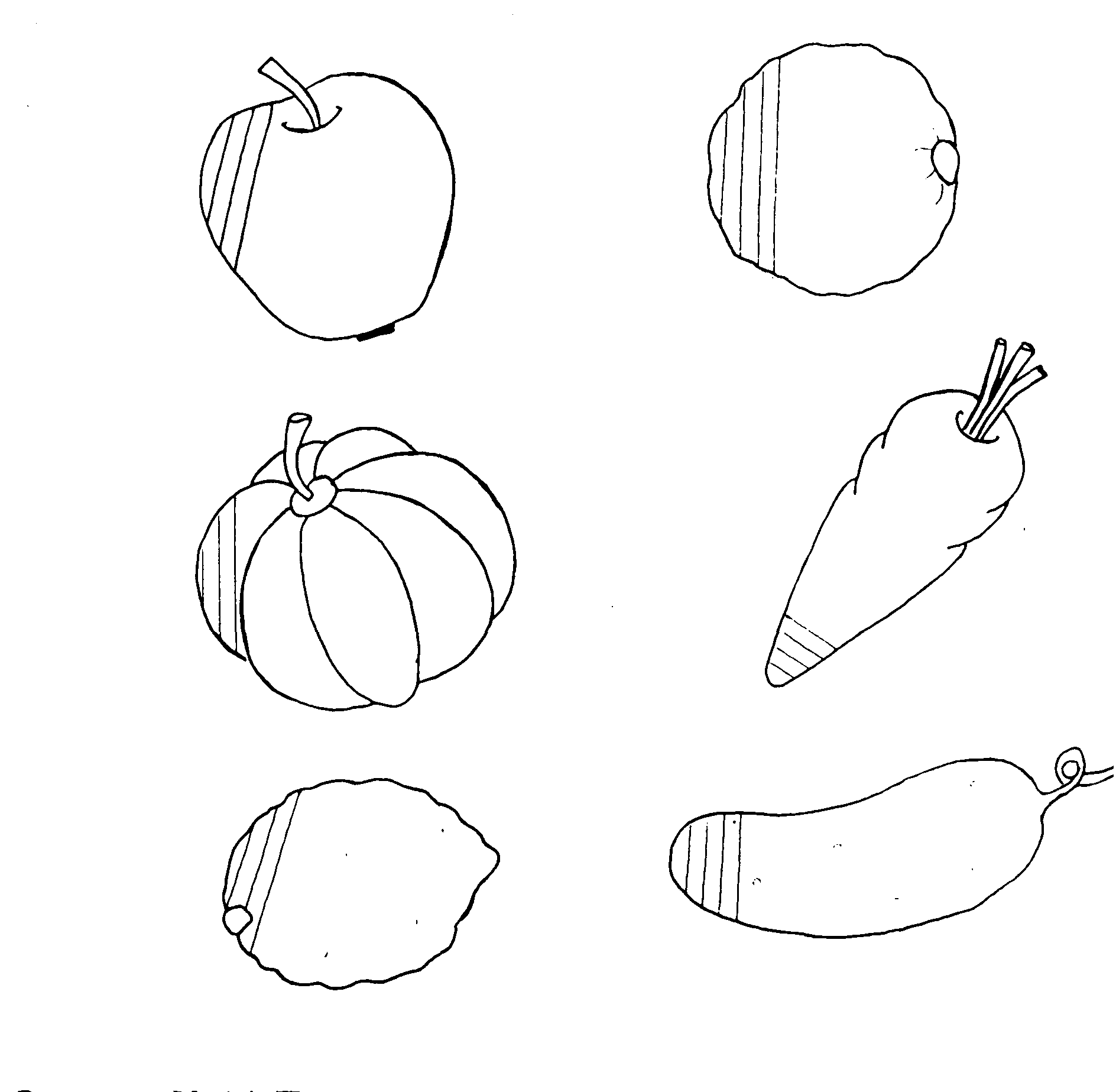 